  ESOGÜ İlköğretim Bölümü Okul Öncesi Öğretmenliği Programı  Ders Bilgi Formu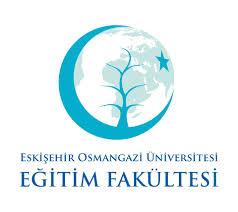 ESOGÜ Eğitim Fakültesi Temel Eğitim Bölümü Okul Öncesi Eğitimi Anabilim Dalı Programı Ders Bilgi FormuDersin Öğretim Üyesi:   İmza: 	 								Tarih: DÖNEM VI. DERSİN KODU 171916017DERSİN ADIErken Çocuklukta Ritim, Dans ve Orff EğitimiYARIYILHAFTALIK DERS SAATİHAFTALIK DERS SAATİHAFTALIK DERS SAATİHAFTALIK DERS SAATİHAFTALIK DERS SAATİHAFTALIK DERS SAATİDERSİNDERSİNDERSİNDERSİNDERSİNYARIYILTeorikTeorikUygulamaLaboratuarLaboratuarLaboratuarKredisiAKTSTÜRÜTÜRÜDİLİVI.22000024ZORUNLU (X )  SEÇMELİ (   )ZORUNLU (X )  SEÇMELİ (   )TürkçeDERSİN KATEGORİSİDERSİN KATEGORİSİDERSİN KATEGORİSİDERSİN KATEGORİSİDERSİN KATEGORİSİDERSİN KATEGORİSİDERSİN KATEGORİSİDERSİN KATEGORİSİDERSİN KATEGORİSİDERSİN KATEGORİSİDERSİN KATEGORİSİDERSİN KATEGORİSİMeslek BilgisiMeslek BilgisiAlan BilgisiAlan BilgisiAlan BilgisiAlan BilgisiGenel KültürGenel KültürGenel KültürGenel KültürSeçmeliSeçmeli%100%100%100%100Genel Kültür (  )      Alan ( )Genel Kültür (  )      Alan ( )DEĞERLENDİRME ÖLÇÜTLERİDEĞERLENDİRME ÖLÇÜTLERİDEĞERLENDİRME ÖLÇÜTLERİDEĞERLENDİRME ÖLÇÜTLERİDEĞERLENDİRME ÖLÇÜTLERİDEĞERLENDİRME ÖLÇÜTLERİDEĞERLENDİRME ÖLÇÜTLERİDEĞERLENDİRME ÖLÇÜTLERİDEĞERLENDİRME ÖLÇÜTLERİDEĞERLENDİRME ÖLÇÜTLERİDEĞERLENDİRME ÖLÇÜTLERİDEĞERLENDİRME ÖLÇÜTLERİYARIYIL İÇİYARIYIL İÇİYARIYIL İÇİYARIYIL İÇİYARIYIL İÇİFaaliyet türüFaaliyet türüFaaliyet türüFaaliyet türüSayıSayı%YARIYIL İÇİYARIYIL İÇİYARIYIL İÇİYARIYIL İÇİYARIYIL İÇİI. Ara SınavI. Ara SınavI. Ara SınavI. Ara Sınav 1 1 40YARIYIL İÇİYARIYIL İÇİYARIYIL İÇİYARIYIL İÇİYARIYIL İÇİII. Ara SınavII. Ara SınavII. Ara SınavII. Ara SınavYARIYIL İÇİYARIYIL İÇİYARIYIL İÇİYARIYIL İÇİYARIYIL İÇİKısa SınavKısa SınavKısa SınavKısa SınavYARIYIL İÇİYARIYIL İÇİYARIYIL İÇİYARIYIL İÇİYARIYIL İÇİÖdevÖdevÖdevÖdevYARIYIL İÇİYARIYIL İÇİYARIYIL İÇİYARIYIL İÇİYARIYIL İÇİProjeProjeProjeProjeYARIYIL İÇİYARIYIL İÇİYARIYIL İÇİYARIYIL İÇİYARIYIL İÇİRaporRaporRaporRaporYARIYIL İÇİYARIYIL İÇİYARIYIL İÇİYARIYIL İÇİYARIYIL İÇİDiğer (………)Diğer (………)Diğer (………)Diğer (………)YARIYIL SONU SINAVIYARIYIL SONU SINAVIYARIYIL SONU SINAVIYARIYIL SONU SINAVIYARIYIL SONU SINAVIÖdev- ProjeÖdev- ProjeÖdev- ProjeÖdev- Proje 1 160 VARSA ÖNERİLEN ÖNKOŞUL(LAR)VARSA ÖNERİLEN ÖNKOŞUL(LAR)VARSA ÖNERİLEN ÖNKOŞUL(LAR)VARSA ÖNERİLEN ÖNKOŞUL(LAR)VARSA ÖNERİLEN ÖNKOŞUL(LAR)DERSİN KISA İÇERİĞİDERSİN KISA İÇERİĞİDERSİN KISA İÇERİĞİDERSİN KISA İÇERİĞİDERSİN KISA İÇERİĞİMüziğe ilişkin temel kavramlardan ritimsel algının gelişimi, ses, tempo gelişimi, bu kavramların gelişim alanları ile ilişkisi; eğitim ortamı düzenleme, ritim-ses-tempo ve dans çalışmaları, yaratıcı hareket ve dans, müzikli öykü, Orff yaklaşımı ile çalma, söyleme, dinleme, dans-hareket, kendini ifade etme, kendi müziğini oluşturma ve Orff aletlerini kullanabilme; okul öncesi eğitim programına uygun müzik etkinlikleri planlama, uygulama ve değerlendirme.Müziğe ilişkin temel kavramlardan ritimsel algının gelişimi, ses, tempo gelişimi, bu kavramların gelişim alanları ile ilişkisi; eğitim ortamı düzenleme, ritim-ses-tempo ve dans çalışmaları, yaratıcı hareket ve dans, müzikli öykü, Orff yaklaşımı ile çalma, söyleme, dinleme, dans-hareket, kendini ifade etme, kendi müziğini oluşturma ve Orff aletlerini kullanabilme; okul öncesi eğitim programına uygun müzik etkinlikleri planlama, uygulama ve değerlendirme.Müziğe ilişkin temel kavramlardan ritimsel algının gelişimi, ses, tempo gelişimi, bu kavramların gelişim alanları ile ilişkisi; eğitim ortamı düzenleme, ritim-ses-tempo ve dans çalışmaları, yaratıcı hareket ve dans, müzikli öykü, Orff yaklaşımı ile çalma, söyleme, dinleme, dans-hareket, kendini ifade etme, kendi müziğini oluşturma ve Orff aletlerini kullanabilme; okul öncesi eğitim programına uygun müzik etkinlikleri planlama, uygulama ve değerlendirme.Müziğe ilişkin temel kavramlardan ritimsel algının gelişimi, ses, tempo gelişimi, bu kavramların gelişim alanları ile ilişkisi; eğitim ortamı düzenleme, ritim-ses-tempo ve dans çalışmaları, yaratıcı hareket ve dans, müzikli öykü, Orff yaklaşımı ile çalma, söyleme, dinleme, dans-hareket, kendini ifade etme, kendi müziğini oluşturma ve Orff aletlerini kullanabilme; okul öncesi eğitim programına uygun müzik etkinlikleri planlama, uygulama ve değerlendirme.Müziğe ilişkin temel kavramlardan ritimsel algının gelişimi, ses, tempo gelişimi, bu kavramların gelişim alanları ile ilişkisi; eğitim ortamı düzenleme, ritim-ses-tempo ve dans çalışmaları, yaratıcı hareket ve dans, müzikli öykü, Orff yaklaşımı ile çalma, söyleme, dinleme, dans-hareket, kendini ifade etme, kendi müziğini oluşturma ve Orff aletlerini kullanabilme; okul öncesi eğitim programına uygun müzik etkinlikleri planlama, uygulama ve değerlendirme.Müziğe ilişkin temel kavramlardan ritimsel algının gelişimi, ses, tempo gelişimi, bu kavramların gelişim alanları ile ilişkisi; eğitim ortamı düzenleme, ritim-ses-tempo ve dans çalışmaları, yaratıcı hareket ve dans, müzikli öykü, Orff yaklaşımı ile çalma, söyleme, dinleme, dans-hareket, kendini ifade etme, kendi müziğini oluşturma ve Orff aletlerini kullanabilme; okul öncesi eğitim programına uygun müzik etkinlikleri planlama, uygulama ve değerlendirme.Müziğe ilişkin temel kavramlardan ritimsel algının gelişimi, ses, tempo gelişimi, bu kavramların gelişim alanları ile ilişkisi; eğitim ortamı düzenleme, ritim-ses-tempo ve dans çalışmaları, yaratıcı hareket ve dans, müzikli öykü, Orff yaklaşımı ile çalma, söyleme, dinleme, dans-hareket, kendini ifade etme, kendi müziğini oluşturma ve Orff aletlerini kullanabilme; okul öncesi eğitim programına uygun müzik etkinlikleri planlama, uygulama ve değerlendirme.DERSİN AMAÇLARI DERSİN AMAÇLARI DERSİN AMAÇLARI DERSİN AMAÇLARI DERSİN AMAÇLARI Okul öncesi eğitimde, çocuğun gelişimi ve öğrenmesini desteklemek için ritim, dans ve Orff etkinliklerinden etkili şekilde yararlanabilme.Okul öncesi eğitimde, çocuğun gelişimi ve öğrenmesini desteklemek için ritim, dans ve Orff etkinliklerinden etkili şekilde yararlanabilme.Okul öncesi eğitimde, çocuğun gelişimi ve öğrenmesini desteklemek için ritim, dans ve Orff etkinliklerinden etkili şekilde yararlanabilme.Okul öncesi eğitimde, çocuğun gelişimi ve öğrenmesini desteklemek için ritim, dans ve Orff etkinliklerinden etkili şekilde yararlanabilme.Okul öncesi eğitimde, çocuğun gelişimi ve öğrenmesini desteklemek için ritim, dans ve Orff etkinliklerinden etkili şekilde yararlanabilme.Okul öncesi eğitimde, çocuğun gelişimi ve öğrenmesini desteklemek için ritim, dans ve Orff etkinliklerinden etkili şekilde yararlanabilme.Okul öncesi eğitimde, çocuğun gelişimi ve öğrenmesini desteklemek için ritim, dans ve Orff etkinliklerinden etkili şekilde yararlanabilme.DERSİN MESLEK EĞİTİMİNİ SAĞLAMAYA YÖNELİK KATKISIDERSİN MESLEK EĞİTİMİNİ SAĞLAMAYA YÖNELİK KATKISIDERSİN MESLEK EĞİTİMİNİ SAĞLAMAYA YÖNELİK KATKISIDERSİN MESLEK EĞİTİMİNİ SAĞLAMAYA YÖNELİK KATKISIDERSİN MESLEK EĞİTİMİNİ SAĞLAMAYA YÖNELİK KATKISIDERSİN ÖĞRENİM ÇIKTILARIDERSİN ÖĞRENİM ÇIKTILARIDERSİN ÖĞRENİM ÇIKTILARIDERSİN ÖĞRENİM ÇIKTILARIDERSİN ÖĞRENİM ÇIKTILARI1. Ritimsel algının gelişimi, ses, tempo gelişimi, bu kavramların gelişim alanları ile ilişkisini açıklar.2. Ritim, dans ve Orff etkinliklerine yönelik eğitim ortamı düzenler.3. Okul öncesi eğitim programına uygun ritim, dans ve Orff etkinlikleri planlar, uygular ve değerlendirir.1. Ritimsel algının gelişimi, ses, tempo gelişimi, bu kavramların gelişim alanları ile ilişkisini açıklar.2. Ritim, dans ve Orff etkinliklerine yönelik eğitim ortamı düzenler.3. Okul öncesi eğitim programına uygun ritim, dans ve Orff etkinlikleri planlar, uygular ve değerlendirir.1. Ritimsel algının gelişimi, ses, tempo gelişimi, bu kavramların gelişim alanları ile ilişkisini açıklar.2. Ritim, dans ve Orff etkinliklerine yönelik eğitim ortamı düzenler.3. Okul öncesi eğitim programına uygun ritim, dans ve Orff etkinlikleri planlar, uygular ve değerlendirir.1. Ritimsel algının gelişimi, ses, tempo gelişimi, bu kavramların gelişim alanları ile ilişkisini açıklar.2. Ritim, dans ve Orff etkinliklerine yönelik eğitim ortamı düzenler.3. Okul öncesi eğitim programına uygun ritim, dans ve Orff etkinlikleri planlar, uygular ve değerlendirir.1. Ritimsel algının gelişimi, ses, tempo gelişimi, bu kavramların gelişim alanları ile ilişkisini açıklar.2. Ritim, dans ve Orff etkinliklerine yönelik eğitim ortamı düzenler.3. Okul öncesi eğitim programına uygun ritim, dans ve Orff etkinlikleri planlar, uygular ve değerlendirir.1. Ritimsel algının gelişimi, ses, tempo gelişimi, bu kavramların gelişim alanları ile ilişkisini açıklar.2. Ritim, dans ve Orff etkinliklerine yönelik eğitim ortamı düzenler.3. Okul öncesi eğitim programına uygun ritim, dans ve Orff etkinlikleri planlar, uygular ve değerlendirir.1. Ritimsel algının gelişimi, ses, tempo gelişimi, bu kavramların gelişim alanları ile ilişkisini açıklar.2. Ritim, dans ve Orff etkinliklerine yönelik eğitim ortamı düzenler.3. Okul öncesi eğitim programına uygun ritim, dans ve Orff etkinlikleri planlar, uygular ve değerlendirir.TEMEL DERS KİTABITEMEL DERS KİTABITEMEL DERS KİTABITEMEL DERS KİTABITEMEL DERS KİTABIYARDIMCI KAYNAKLARYARDIMCI KAYNAKLARYARDIMCI KAYNAKLARYARDIMCI KAYNAKLARYARDIMCI KAYNAKLARBennett, J. P. (2006). Rhythmic activities and dance. Champaign, Ill. : Human KineticsBilen, S. (2011). Orff destekli etkinliklerle müzik eğitimi. Müzik Eğitimi Yayınları Bennett, J. P. (2006). Rhythmic activities and dance. Champaign, Ill. : Human KineticsBilen, S. (2011). Orff destekli etkinliklerle müzik eğitimi. Müzik Eğitimi Yayınları Bennett, J. P. (2006). Rhythmic activities and dance. Champaign, Ill. : Human KineticsBilen, S. (2011). Orff destekli etkinliklerle müzik eğitimi. Müzik Eğitimi Yayınları Bennett, J. P. (2006). Rhythmic activities and dance. Champaign, Ill. : Human KineticsBilen, S. (2011). Orff destekli etkinliklerle müzik eğitimi. Müzik Eğitimi Yayınları Bennett, J. P. (2006). Rhythmic activities and dance. Champaign, Ill. : Human KineticsBilen, S. (2011). Orff destekli etkinliklerle müzik eğitimi. Müzik Eğitimi Yayınları Bennett, J. P. (2006). Rhythmic activities and dance. Champaign, Ill. : Human KineticsBilen, S. (2011). Orff destekli etkinliklerle müzik eğitimi. Müzik Eğitimi Yayınları Bennett, J. P. (2006). Rhythmic activities and dance. Champaign, Ill. : Human KineticsBilen, S. (2011). Orff destekli etkinliklerle müzik eğitimi. Müzik Eğitimi Yayınları DERSTE GEREKLİ ARAÇ VE GEREÇLERDERSTE GEREKLİ ARAÇ VE GEREÇLERDERSTE GEREKLİ ARAÇ VE GEREÇLERDERSTE GEREKLİ ARAÇ VE GEREÇLERDERSTE GEREKLİ ARAÇ VE GEREÇLER Bilgisayar, Projeksiyon  Bilgisayar, Projeksiyon  Bilgisayar, Projeksiyon  Bilgisayar, Projeksiyon  Bilgisayar, Projeksiyon  Bilgisayar, Projeksiyon  Bilgisayar, Projeksiyon Dersin Haftalık PlanıDersin Haftalık PlanıHaftaİşlenen Konular1Müziğe ilişkin temel kavramlardan ritimsel algının gelişimi2Müziğe ilişkin temel kavramlardan ritimsel algının gelişimi3Ses, tempo gelişimi, bu kavramların gelişim alanları ile ilişkisi4Ses, tempo gelişimi, bu kavramların gelişim alanları ile ilişkisi5Eğitim ortamı düzenleme, ritim-ses-tempo ve dans çalışmaları6Eğitim ortamı düzenleme, ritim-ses-tempo ve dans çalışmaları7-8 Ara Sınav9Yaratıcı hareket ve dans, müzikli öykü10Yaratıcı hareket ve dans, müzikli öykü11Orff yaklaşımı ile çalma, söyleme, dinleme, dans-hareket, kendini ifade etme, kendi müziğini oluşturma ve Orff aletlerini kullanabilme12Orff yaklaşımı ile çalma, söyleme, dinleme, dans-hareket, kendini ifade etme, kendi müziğini oluşturma ve Orff aletlerini kullanabilme13Okul öncesi eğitim programına uygun müzik etkinlikleri planlama, uygulama ve değerlendirme14Okul öncesi eğitim programına uygun müzik etkinlikleri planlama, uygulama ve değerlendirme15-16 Final SınavıNOPROGRAM ÇIKTILARI321Türkçeyi kurallarına uygun, düzgün ve etkili kullanabilme ve öğrencilerle sağlıklı iletişim kurabilme becerisine sahip olur.XAtatürk İlke ve İnkılâplarına bağlı, demokrasiye ve hukukun üstünlüğüne inanan, Türk milli, manevi, ahlaki ve kültürel değerlerinin bilincinde olan ve bunlara mesleğinde duyarlılık gösteren bir öğretmen olurXÖğretmenlik mesleği ve alanıyla ilgili genel kültür ve pedagoji bilgisine sahip olur; çağdaş öğretim yöntem- tekniklerini,  ölçme- değerlendirme yöntemlerini bilir ve uygular.XOkul öncesi eğitimi alanı için gerekli materyalleri, bilişim araçları ve iletişim teknolojilerini kullanır. XOkul öncesi öğretim kurumlarını tanır, özelliklerini ifade eder, okul öncesi öğretmenlerinin sahip olması gereken özellikleri bilir. XOkulöncesi eğitimi alanıyla ilgili ulusal ve uluslararası düzeydeki güncel gelişmeleri takip eder. X7.Okulöncesi eğitimi alanında uygulamada karşılaşılan sorunları çözmek için bireysel ve ekip üyesi olarak sorumluluk alır. X8.Okulöncesi eğitim kurumları yönetim bilgisi ve becerisine sahip olur. X9.Çocukların gelişimine ve kültür özelliklerine uygun, bireysel ve işbirlikli öğrenmeyi destekleyen öğrenme ortamları tasarlar.X10.Meslektaşlar, aileler, toplum, diğer kişi ve kurumlar ile çocukların gelişimlerine ve öğrenmelerine katkı sağlayacak şekilde işbirlikleri yapar.X11.Çocukların gelişimlerini ve öğrenmelerini sürekli olarak izleme, kaydetme ve eğitimi planlama amacıyla okul öncesi eğitime uygun çeşitli değerlendirme yöntemleri ve araçları kullanır. X12.Çocuklukların gelişim özellikleri, ilgi, gereksinimleri, çevresel ve kültürel özelliklerini dikkate alarak eğitim planını hazırlar ve uygular. X13.Türk Eğitim Sistemi’nin amaç, yapı ve işleyişini, sınıf yönetimi yaklaşımlarını ve eğitim ile ilgili kavramları açıklar. X14.Okul öncesi eğitim ve çocuk gelişimi alanında çağdaş bilgi ve uygulama becerilerine sahip olur.X15.Okul öncesi çağdaki çocukların bilişsel, psiko-sosyal, duygusal, bedensel, ahlaki gelişim, öz bakım becerileri, dil, cinsel gelişim özellikleri hakkında bilgi sahibi olur.X16.Okul öncesi dönemdeki çocukların ve ailelerinin beslenme, sağlık, eğitim alanındaki ihtiyaçlarını bilir ve temel ilkyardım becerilerini kullanabilir.X17.Okul öncesi dönem çocukların fizyolojik ve anatomik özelliklerini bilir ve bunları fiziksel gelişim özellikleri ile değerlendirebilirX18.Okul öncesi dönem çocukların fen, matematik, müzik, oyun sanat, drama, Türkçe dil ve okuma -yazmaya hazırlık becerilerini destekleyecek etkinlikler hazırlar ve uygular.X19.Okul öncesi dönemde gelişim problemi olan çocukları tanır, özelliklerini bilir, bu çocukları okulda ve evde destekleyecek uygulamaları yapar. X20.Eğitim teknolojilerindeki yenilikleri takip eder, bu gelişmeleri sınıf ortamına uygular ve okul öncesi eğitimin kazanımlarına uygun eğitim ortamları hazırlar.X21.Yaşam boyu öğrenme bilincini edinerek bireysel ve mesleki gelişimini sağlar.X22.Sosyal ve mesleki yaşamında bir yabancı dili temel düzeyde bilerek alanındaki bilgilere ulaşır.  X1:Hiç Katkısı Yok. 2:Kısmen Katkısı Var. 3:Tam Katkısı Var.1:Hiç Katkısı Yok. 2:Kısmen Katkısı Var. 3:Tam Katkısı Var.1:Hiç Katkısı Yok. 2:Kısmen Katkısı Var. 3:Tam Katkısı Var.1:Hiç Katkısı Yok. 2:Kısmen Katkısı Var. 3:Tam Katkısı Var.1:Hiç Katkısı Yok. 2:Kısmen Katkısı Var. 3:Tam Katkısı Var.